SREDA, 8.4.2020Takšen je naš urnik:RAZREDNA URA (1 URA)Navodila za deloVključi  se  na povezavo za razredno uro.https://video.nadaljavo.si/RAZREDNAURA5.DELČe te vpraša za geslo, je to beseda: šturjeProsim upoštevaj naslednji razpored:Od 9.00: MARK, FILIP, BOR, TIM, IZAK, GAL, LUKA G., HARIS, NIHAT, IZETod 9.15 AURORA, NEJA, NADINA, EVELIN, NEŽA, LEA, JULIJA Ž., JULIJA Š., MARIJA, ERMINAod 9.30 ROK, TIMOTEJ S., JAKOB, ALEKSANDER, TIMOTEJ J., DAVID, LUKA K.Prijavi se pravočasno, vendar ne moti skupine pred sabo. Ob koncu srečanja obvezno klikni zaključek z rdečo slušalko.Dobil-a boš navodila, kako se uporablja spletna vadnica za matematiko MOJA MATEMATIKA.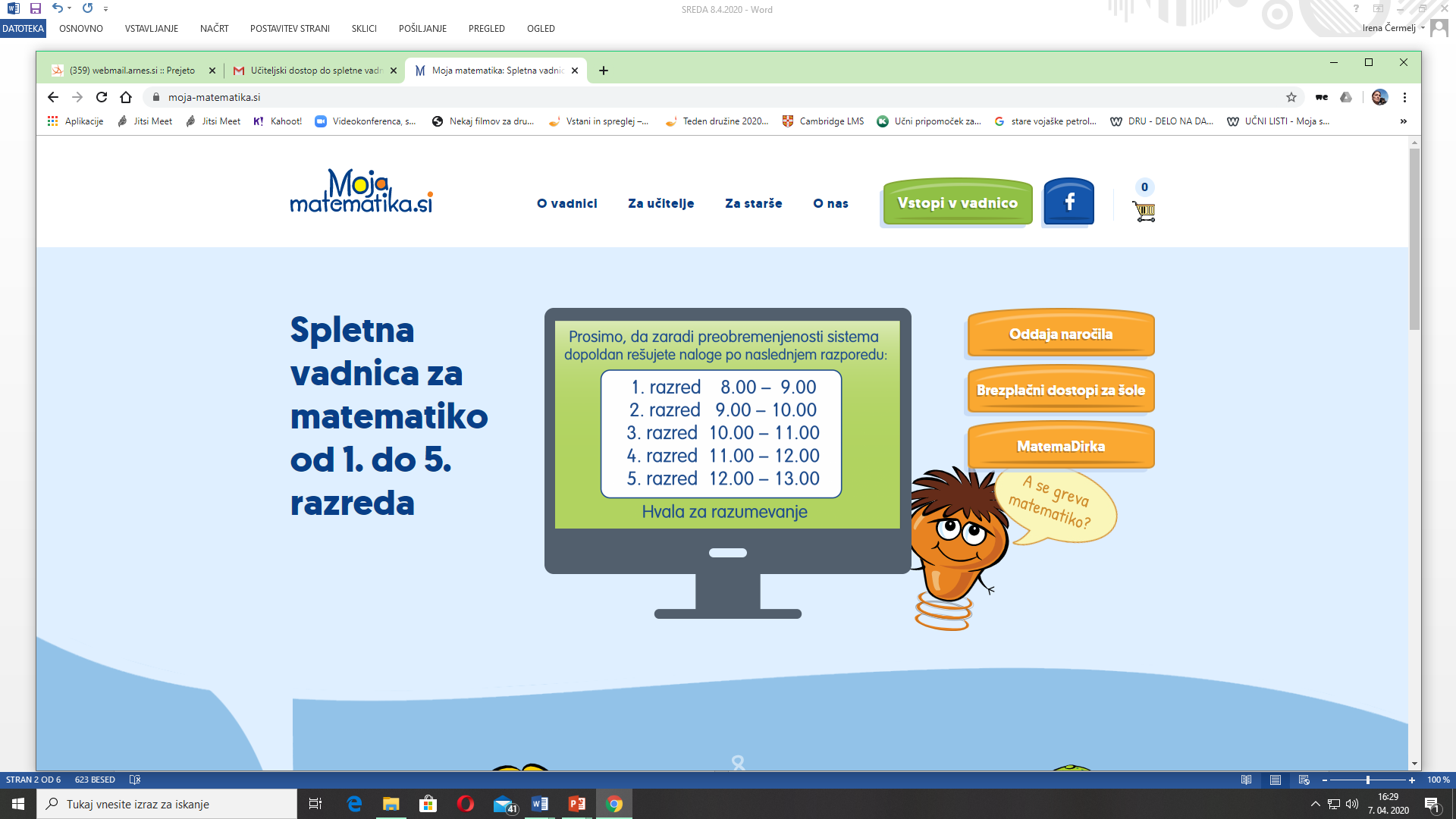 Dobil-a boš uporabniško ime in geslo za prijavo.Preko te spletne vadnice boš dobival-a za začetek DN.SLOVENŠČINA (1 URA)Navodila za tvoje delo:Pozorno poglej miselni vzorec. Se še spomniš uporabe velike začetnice?V zvezek ČITLJIVO prepiši besedilo in pazi na uporabo velike začetnice. Prepis fotografiraj in mi pošlji na e- mail, da ga bom pregledala in ti poslala povratno informacijo. Pripravljamo se na preverjanje znanja iz slovenščine, zato se res potrudi.Pravopisno zmožnost, ki jo mora pokazati učenec v 5.razredu:v besedah pravilno zapisuje glasove in glasovne sklope (4., 5., 6. razred),piše predlog ločeno od besede (4., 5., 6. razred),izbere pravilno različico predlogov z/s in k/h (4., 5., 6. razred),piše nikalnico ne ločeno od glagola (4., 5., 6. razred),pravilno deli domače besede (6. razred),pravilno piše glavne in vrstilne števnike do  stotice s številko in z besedami (6. razred),piše začetek povedi z veliko začetnico (4., 5., 6. razred),pravilno piše večbesedna slovenska lastna imena bitij (5., 6. razred),pravilno piše znana/slovenska eno-/večbesedna zemljepisna lastna imena (5., 6. razred),pravilno piše znana eno-/večbesedna stvarna lastna imena (5., 6. razred),pravilno piše imena jezikov (4., 5., 6. razred),uporablja pravilna končna ločila v eno- in večstavčnih povedih (4., 5., 6. razred),pravilno uporablja vejico pri naštevanju (4. razred) in med stavki (5., 6. razred),piše čitljivo (4., 5., 6. razred),prepozna pravopisne napake ter jih odpravi (4., 5., 6. razred).ŠPORT (1 URA)Navodilo za tvoje delo:Oglej si, kako športna aktivnost vpliva na tvoje telo.https://www.youtube.com/watch?v=yGuV_N8B0QcZapleši v ritmu.https://www.youtube.com/watch?v=DMb-Fhvdiso 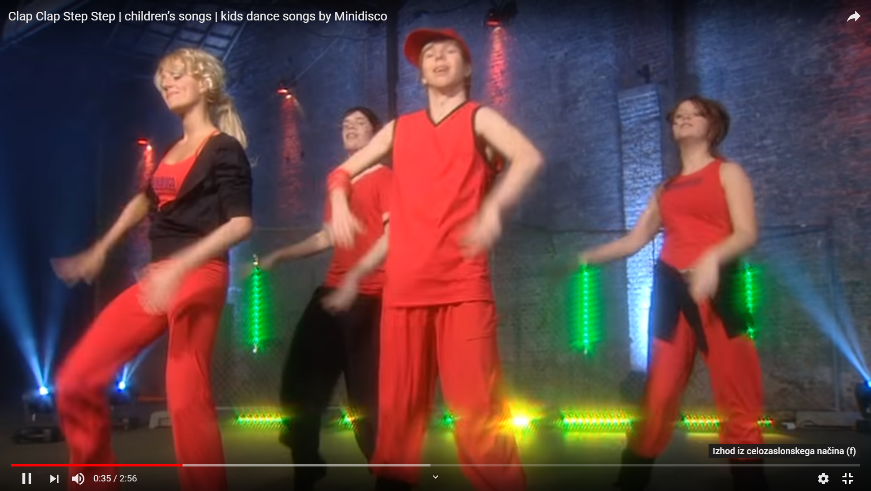 V teh čudovitih toplih dneh pa se igraj in gibaj predvsem na prostem.Če imaš možnost, pojdi ven in se preizkusi v 10 minutnem vzdržljivostnem teku. Na spodnji povezavi boš videl dober primer ogrevanja pred tekom.https://www.youtube.com/watch?v=3-tv-Hy7SXc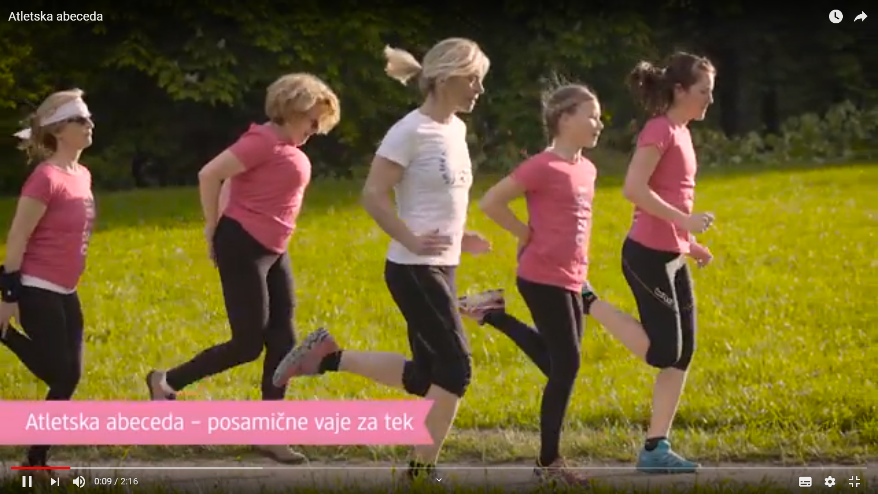 DRUŽBA (2 URI)NAVODILA ZA TVOJE DELO:Preberi si str. 101 v Učbeniku (Državni prazniki). Pozorno si oglej preglednico državnih praznikov. Oglej si filmček https://www.youtube.com/watch?v=fyCERGHQrl8 in PPT predstavitev SLOVENSKI DRŽAVNI PRAZNIKI.Zapis v zvezek:Ali res dobro poznaš slovenske državne praznike. Preveri v kvizu na naslednji povezavi:https://interaktivne-vaje.si/geografija/druzba_5/druzba_5_2.htmlRAZREDNA URAVIDEO SREČANJE- NAVODILA ZA UPORABO SPLETNE VADNICE MOJA MATEMATIKA ŠPORT (1 ura)ŠPORT OB GLASBISLOVENŠČINA(1 ura)UTRJEVANJE VELIKE ZAČETNICEPrepis v zvezekDRUŽBA (2 uri)REPUBLIKA SLOVENIJA: DRŽAVNI PRAZNIKIZapis v zvezek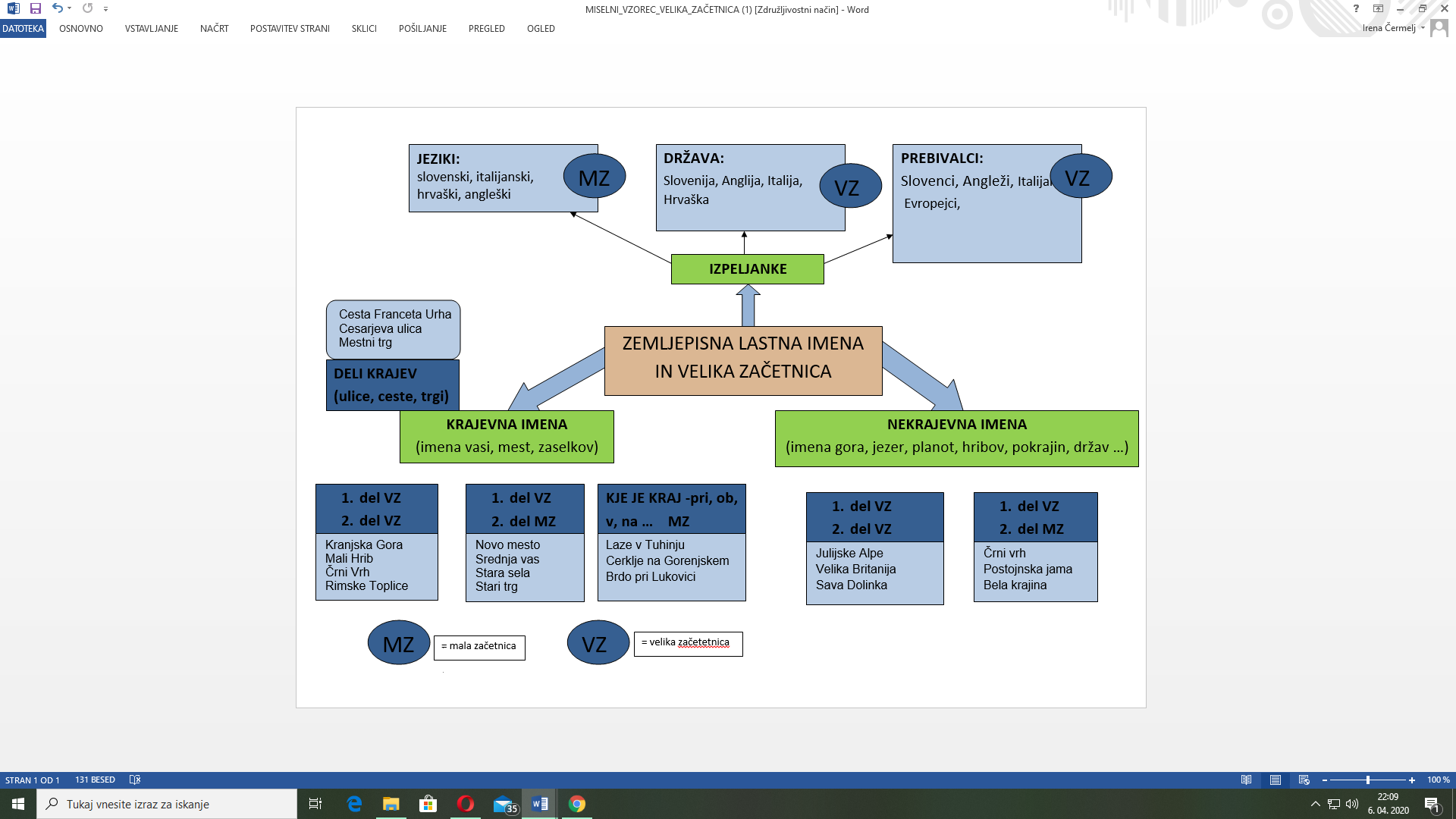 Zapis v zvezek:              PREPISZEMLJEPISNA LASTNA IMENADRUŽINA PRESEČNIK RADA POTUJE. POLETI SO BILI EN TEDEN OB BOHINJSKEM JEZERU IN EN TEDEN V BELI KRAJINI OB REKI KOLPI. POZIMI HODIJO NA SMUČANJE V AVSTRIJO. POZNAJO NEKAJ DOBRIH AVSTRIJSKIH SMUČIŠČ. NAJBOLJ SO SREČNI, KO SO SKUPAJ DOMA, V SLOVENJ GRADCU, ČEPRAV RADI OBIŠČEJO TUDI SORODNIKE V ŠKOFJI LOKI IN NOVEM MESTU.STVARNA LASTNA IMENAMIHA ZELO RAD BERE KNJIGE. LANI JE PREBRAL VSE TRI DELE GOSPODARJA PRSTANOV. MIHOV OČE JANEZ BERE ČASOPIS LATNIK. MAMA LUCIJA JE MIHU BRALA PESMI TONETA PAVČKA SONCE IN SONČICE. OČE JANEZ DELA V PODJETJU AVTO BATIČ, MAMA PA V CVETLIČARNI CVETJE TINA. VČASIH GRE DRUŽINA PRESEČNIK V MLADINSKO GLEDALIŠČE LJUBLJANA.  VŠEČ STA JIM TUDI NARODNI MUZEJ IN ŠOLSKI MUZEJ. MIHA GRE RAD S PRIJATELJI V KINO KOLOSEJ.VŠEČ MU JE BILA RISANKA LEDENA DOBA. OSEBNA LASTNA IMENANAŠ SOSED JE MIHA PRESEČNIK. ZELO RAD ROLKA. ZATO GA KLIČEMO ROLKAR ALI PA MIHEC. MIHA IMA PSA MURIJA, S KATERIM STA DOBRA PRIJATELJA. IMA TUDI PAPIGO SMOKVICO. MIHOV OČE JANEZ JE ROJEN V MARIBORU. OČE  PRAVI, DA JE MARIBORČAN IN LJUBLJANČAN. PREDVSEM PA SLOVENEC.Zapis v zvezek:         DRŽAVNI PRAZNIKIDržavni prazniki- dela prosti dnevi (pripiši pravi datum)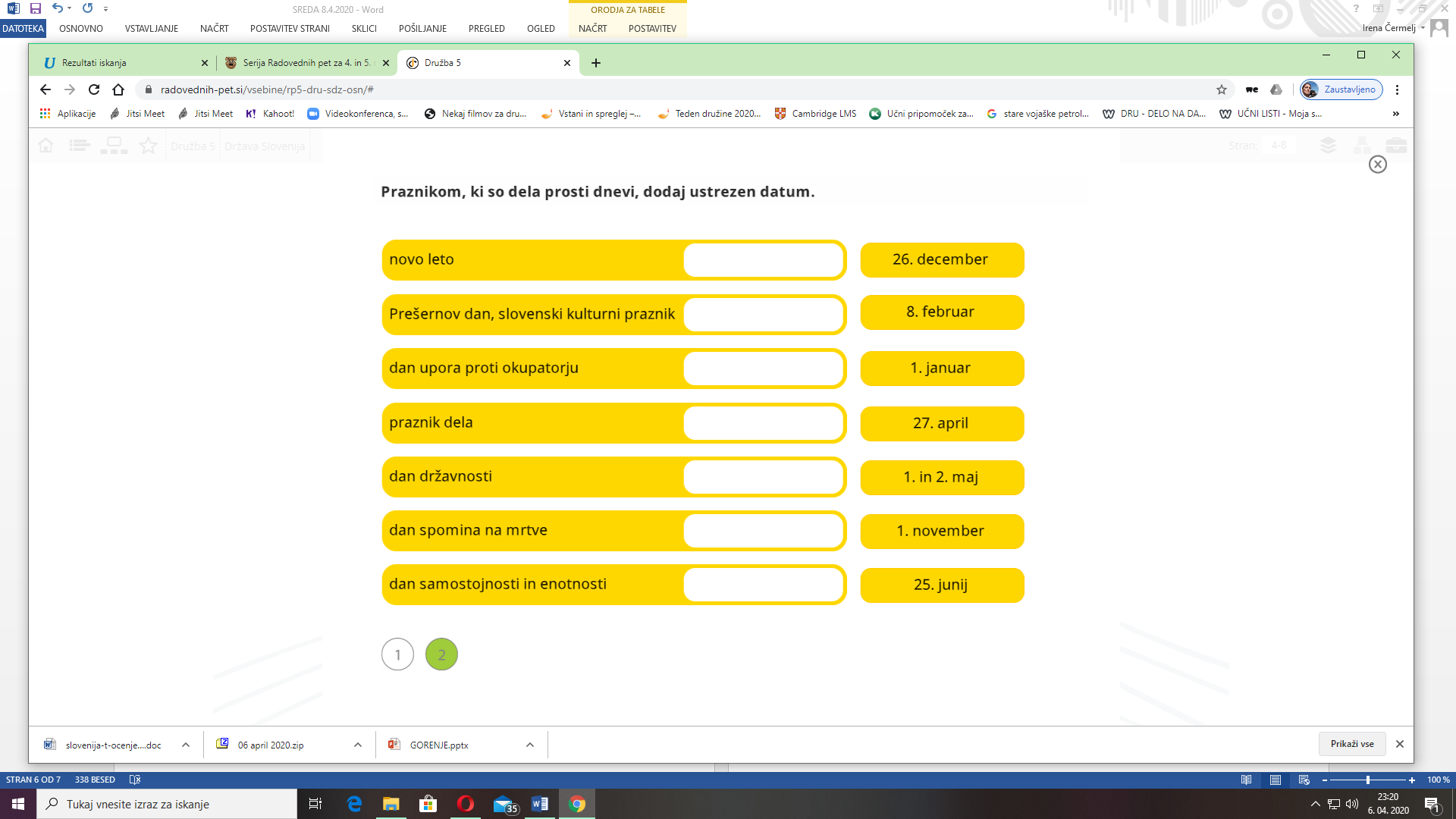 Državni prazniki- niso dela prosti dnevi (pripiši pravi datum)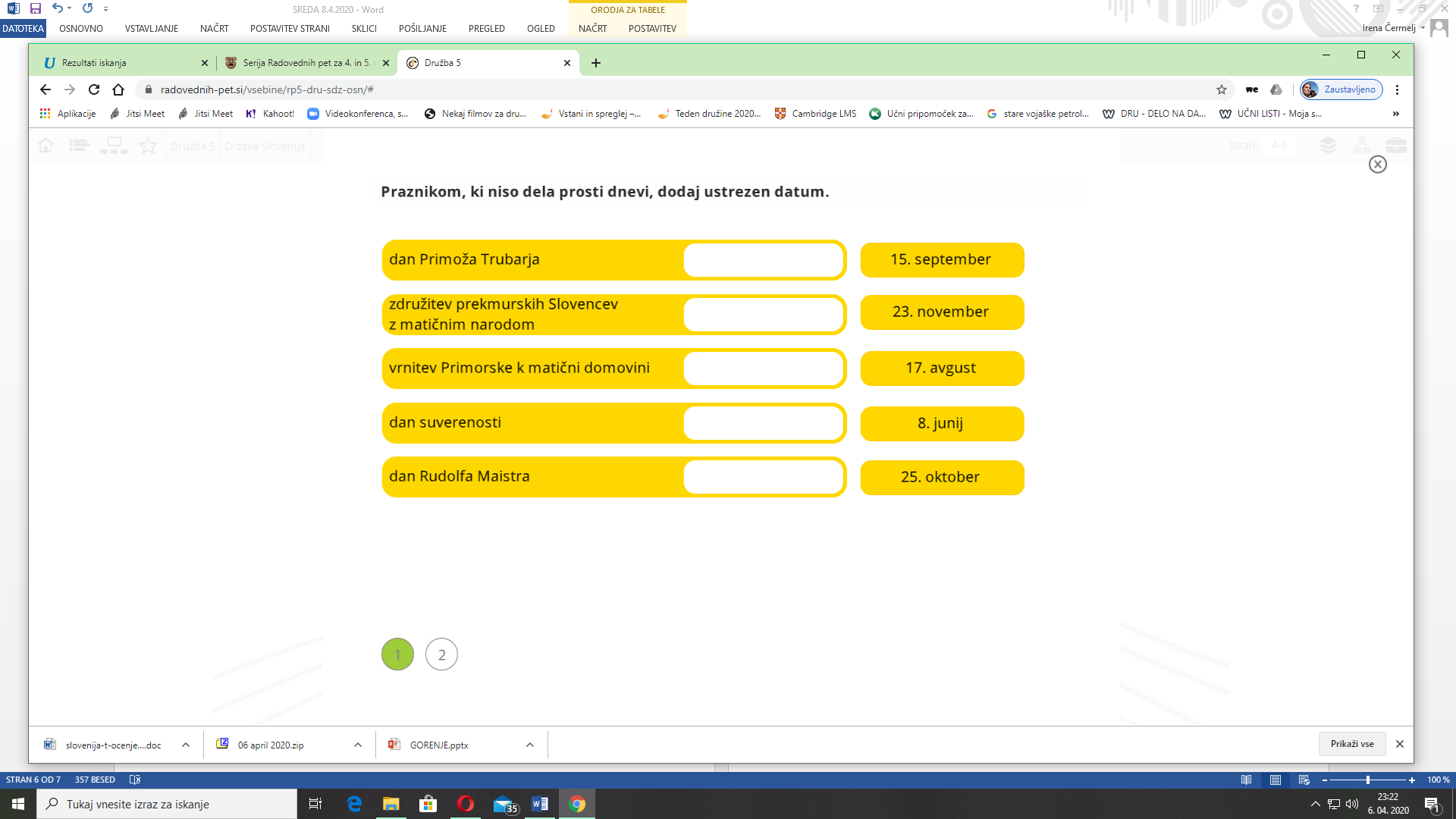 Verski prazniki- dela prosti dnevivelikonočni ponedeljek (premični datum)Marijino vnebovzetje /(15.avgust)dan reformacije (31.oktober)božič (25.december)